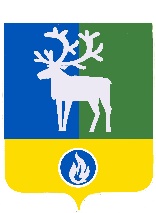 СЕЛЬСКОЕ ПОСЕЛЕНИЕ КАЗЫМБЕЛОЯРСКИЙ РАЙОНХАНТЫ-МАНСИЙСКИЙ АВТОНОМНЫЙ ОКРУГ – ЮГРААДМИНИСТРАЦИЯ СЕЛЬСКОГО ПОСЕЛЕНИЯКАЗЫМПОСТАНОВЛЕНИЕот 12 августа 2020 года							                          № 80Об установлении нормативов накопления твердых коммунальных отходовв сельском поселении КазымРуководствуясь пунктом 3 статьи 2 Закона Ханты-Мансийского автономного   округа – Югры от 17 ноября 2016 года № 79-оз «О наделении органов местного самоуправления муниципальных образований Ханты-Мансийского автономного округа – Югры отдельными государственными полномочиями в сфере обращения с твердыми коммунальными отходами» п о с т а н о в л я ю:1. Установить нормативы накопления твердых коммунальных отходов в сельском поселении Казым согласно приложению.2. Признать утратившим силу:- постановление администрации сельского поселения Казым от 14 декабря 2017 года №135 «Об установлении нормативов накопления твердых коммунальных отходов в сельском поселении Казым».3. Опубликовать настоящее постановление в бюллетене «Официальный вестник сельского поселения Казым».4. Настоящее постановление вступает в силу после его официального опубликования.Глава сельского поселения Казым						             А.Х.НазыроваПриложениек постановлению администрациисельского поселения Казымот  12 августа 2020 года № 80Нормативы накопления твердых коммунальных отходов в сельском поселении Казым________________________№ п/пНаименование категории объектовРасчетная единица, в отношении которой устанавливается нормативНорматив накопления отходовНорматив накопления отходов№ п/пНаименование категории объектовРасчетная единица, в отношении которой устанавливается нормативкг/годм3/годОБЪЕКТЫ ОБЩЕСТВЕННОГО НАЗНАЧЕНИЯОБЪЕКТЫ ОБЩЕСТВЕННОГО НАЗНАЧЕНИЯОБЪЕКТЫ ОБЩЕСТВЕННОГО НАЗНАЧЕНИЯОБЪЕКТЫ ОБЩЕСТВЕННОГО НАЗНАЧЕНИЯОБЪЕКТЫ ОБЩЕСТВЕННОГО НАЗНАЧЕНИЯ1.Административные здания, учреждения, конторы:Административные здания, учреждения, конторы:Административные здания, учреждения, конторы:Административные здания, учреждения, конторы:административные, офисные учреждения1 сотрудник15,6950,5262.Предприятия торговли:Предприятия торговли:Предприятия торговли:Предприятия торговли:продовольственный магазин1 кв. метр общей площади9,490,201промтоварный магазин1 кв. метр общей площади4,380,1133.Предприятия транспортной инфраструктуры:Предприятия транспортной инфраструктуры:Предприятия транспортной инфраструктуры:Предприятия транспортной инфраструктуры:Гаражи, парковки закрытого типа1 машино-место105,4851,069454.Дошкольные и учебные заведения:Дошкольные и учебные заведения:Дошкольные и учебные заведения:Дошкольные и учебные заведения:Дошкольное образовательное учреждение1 ребенок67,890,975Общеобразовательное учреждение1 учащийся35,4050,5695.Культурно-развлекательные, спортивные учреждения:Культурно-развлекательные, спортивные учреждения:Культурно-развлекательные, спортивные учреждения:Культурно-развлекательные, спортивные учреждения:клубы, кинотеатры, концертные залы, театры, цирки1 место3,650,084библиотеки, архивы1 место5,840,168спортивные клубы, центры, комплексы1 место4,7450,0846.Предприятия в сфере похоронных услуг:Предприятия в сфере похоронных услуг:Предприятия в сфере похоронных услуг:Предприятия в сфере похоронных услуг:Кладбища1 место1,8250,047ДОМОВЛАДЕНИЯДОМОВЛАДЕНИЯДОМОВЛАДЕНИЯДОМОВЛАДЕНИЯДОМОВЛАДЕНИЯ1.Многоквартирные дома1 проживающий181,041,91625в том числе крупногабаритные отходы1 проживающий12,7750,091252.Индивидуальные жилые дома1 проживающий287,9853,3945в том числе крупногабаритные отходы1 проживающий14,9650,1095